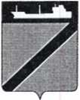 АДМИНИСТРАЦИЯ ТУАПСИНСКОГО ГОРОДСКОГО ПОСЕЛЕНИЯТУАПСИНСКОГО РАЙОНАПОСТАНОВЛЕНИЕот 14.11.2022                                                             № 1278г. ТуапсеОб утверждении  реестра  муниципальных маршрутов регулярных перевозок на территории Туапсинского городского поселения Туапсинского районаВ целях приведения реестра действующих муниципальных маршрутов регулярных перевозок на территории Туапсинского городского поселения в  соответствии  с Федеральным  законом от 13 июля 2015 г. № 220-ФЗ «Об организации регулярных перевозок пассажиров и багажа автомобильным транспортом и городским наземным электрическим транспортом в Российской Федерации и о внесении изменений в отдельные законодательные акты Российской Федерации», Законом Краснодарского края от 21 декабря 2018 г.     № 3931-КЗ «Об организации регулярных перевозок пассажиров и багажа автомобильным транспортом и городским наземным электрическим транспортом в Краснодарском крае» п о с т а н о в л я ю:   1.  Утвердить реестр муниципальных маршрутов  регулярных перевозок на территории Туапсинского городского поселения Туапсинского района согласно приложению.2. Управлению экономики, транспорта и торговли администрации Туапсинского городского поселения (Николенко К.И.)  разместить настоящее постановление на официальном сайте администрации Туапсинского городского поселения в информационно-телекоммуникационной сети «Интернет».          3.   Постановление  администрации  Туапсинского  городского поселения Туапсинского района от 29 мая 2020 года № 473 «Об утверждении реестра  муниципальных маршрутов регулярных перевозок на территории Туапсинского городского поселения»  признать утратившим силу.4. Общему отделу администрации Туапсинского городского поселения (Кот А.И.) обнародовать настоящее постановление в установленном порядке.5.  Контроль за выполнением настоящего постановления возложить на заместителя главы администрации Туапсинского городского поселения Туапсинского района Заикина И.В.6.  Постановление вступает в силу со дня его обнародования.Глава Туапсинскогогородского поселения Туапсинского района                                                                        С.В. Бондаренко